Geografia, kl. IBr ( 8), przeczytaj tekst, odpowiedzi prześlij na adres  kasiagalka221@gmail.comTemat: Działalność lodowców górskich i lądolodów.1.Wymień, co powstaje w wyniku działalności lodowców górskich.2.Gdzie występują największe lądolody na świecie?3.Opisz działalność lądolodów.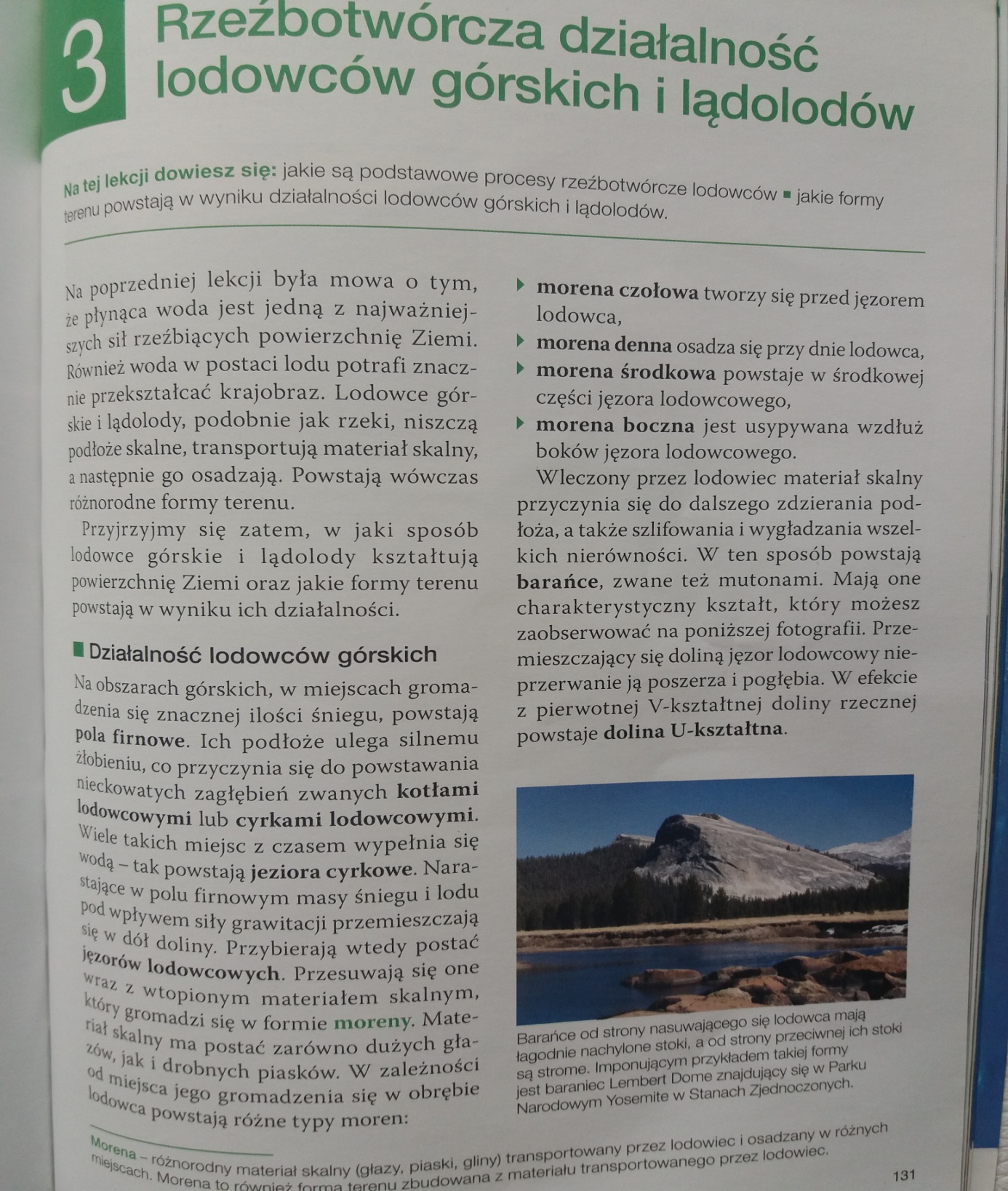 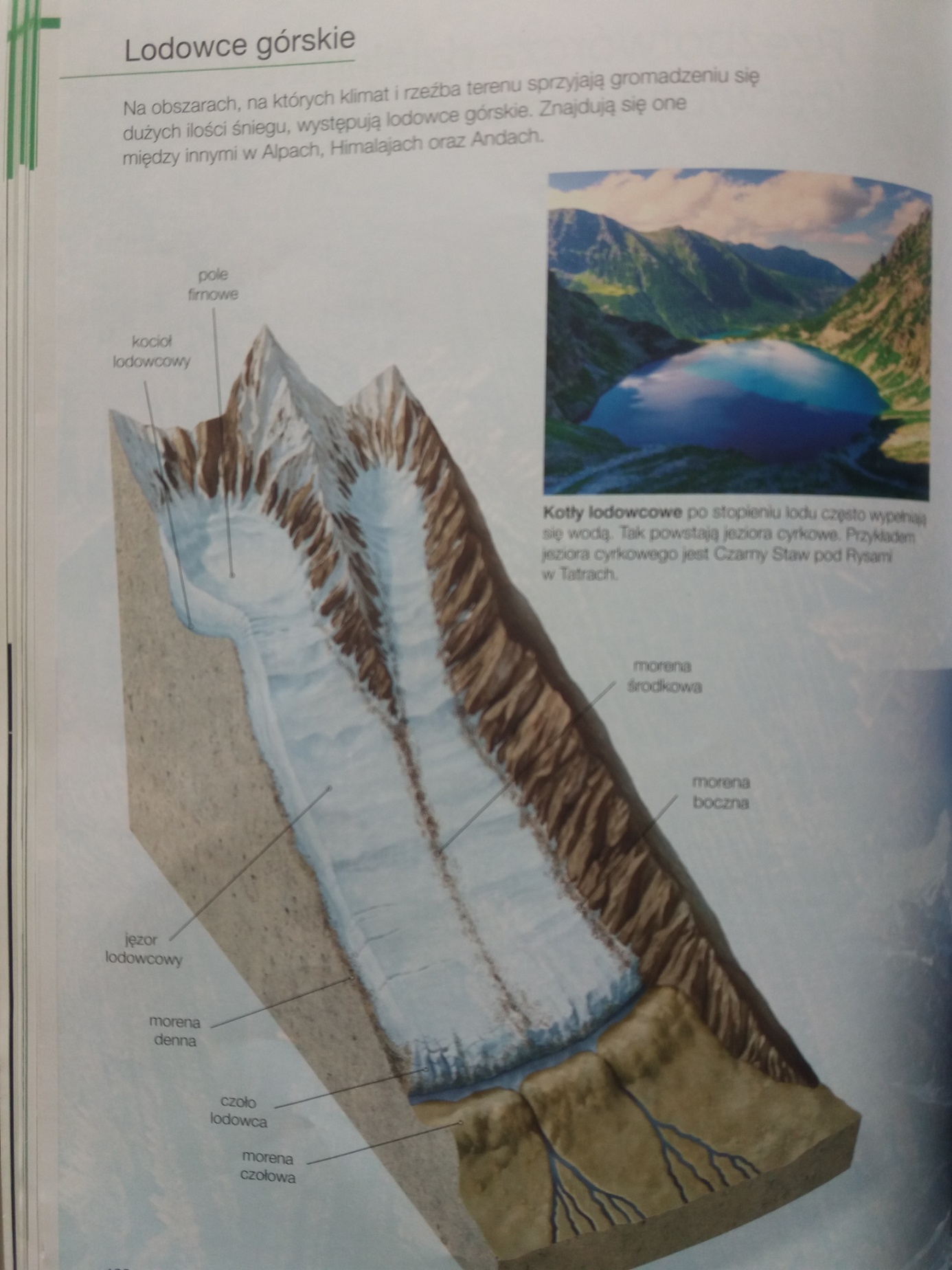 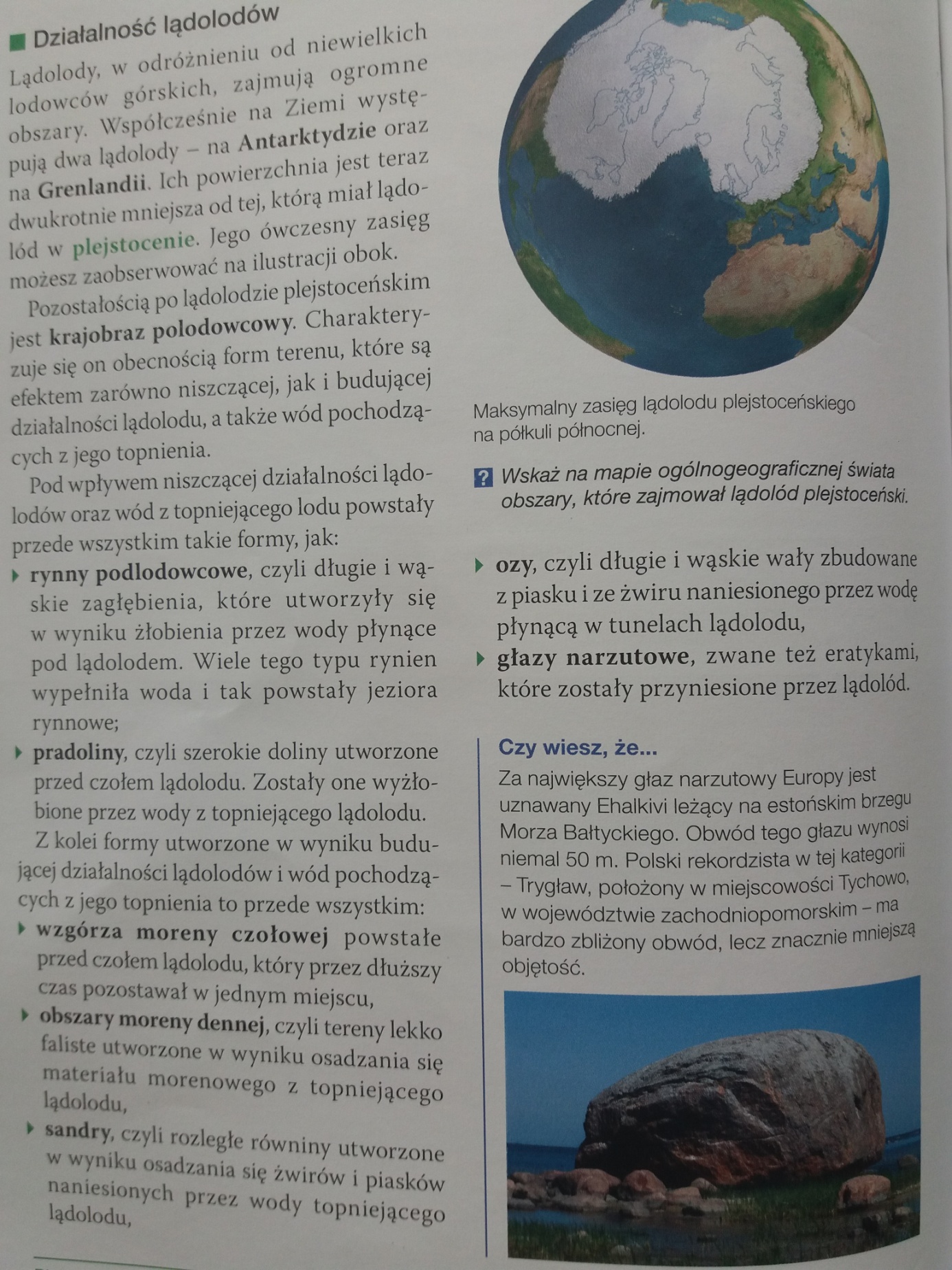 